	Alkimos Beach Primary School 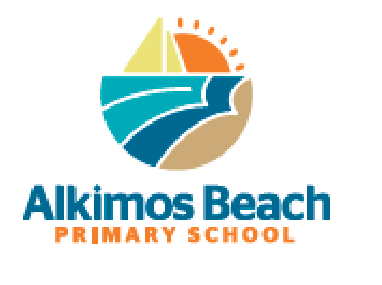 Roles and Responsibilities of Office BearersThe President ensures an efficient and well-run P&C by: establishing good relationships with members, being respectful of everyone's rights and responsibilities developing a vision of where the P&C is heading and what strategies will be implemented to facilitate its success developing a collaborative relationship with the school principal, deputy principal and teaching staff planning meetings and following up on actions from previous meetings in conjunction/ consultation with the executive team embracing the principles of impartiality, tact, respect, inclusiveness and common sense. The President's duties include: convening meetings, ensuring that they run in accordance with the agenda and constitution ensuring fair discussion by providing everyone with the opportunity to contribute liaising with the principal, and ensuring activities are sanctioned working with the Treasurer to ensure financial accountability ensuring that the school community is kept informed of activities and developments coordinating P&C items for the school newsletter, and ensuring information is accurate and complete seeking sponsorship for P&C events such as Art Night, Sports Carnival, Christmas Raffle.being a liaison between the school community and the Executive Committee  The Vice-President supports the President by: chairing meetings in his/ her absence sharing duties and responsibilities as agreed (outlined above) being supportive and attending meetings. The Secretary's role is essential to the effective and efficient operation of the P&C by supporting the President and being responsible for communication and correspondence, and maintaining effective records. The Secretary's responsibilities include preparing in anticipation of meetings through: notifying members of dates for meetings; preparing and distributing agendas; obtaining reports from sub-committees, receiving and managing correspondence and noting apologies taking minutes of meetings and distributing them promptly updating membership register after each general meeting clearing mail and keeping the President informed on all issues ensuring close communication and cooperation between the parent association, office staff, school staff and parents monitoring the P&C email account and referring enquiries as required. The Treasurer is accountable for, and reports on, the finances of the P&C. The Treasurer is responsible for: keeping accurate financial records of all receipts and expenditures issuing receipts for all monies received, and paying accounts as authorised banking all money regularly presenting a financial report at each general meeting arranging an externally audited financial report for the Annual General Meeting (AGM) reconciling deposits and cheque books with monthly bank statements. General P&C Committee Members P&C membership is open to all parents of pupils who attend the school, and to any citizens within the school community. The P&C maintains a register of members (i.e., any person who has paid the annual $1 subscription is automatically a member of the association). Parents are able to attend meetings without having to become a member, however if they choose not to become a member, they do not have an entitlement to vote.In the spirit of building community and remembering that the children's needs are front and centre of all P&C initiatives, parents are reminded that the P&C is run in the best interests of our students and not for individual benefit. 